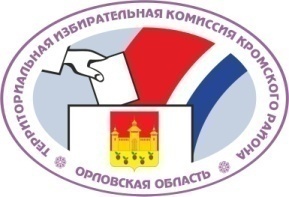                                 ОРЛОВСКАЯ ОБЛАСТЬТЕРРИТОРИАЛЬНАЯ ИЗБИРАТЕЛЬНАЯ КОМИССИЯКРОМСКОГО РАЙОНАРЕШЕНИЕ 15 июля 2021 года                                                                                                    № 107/406пгт. КромыО заверении списка кандидатов в депутаты Апальковского сельского Совета народных депутатов шестого созыва, выдвинутых избирательным объединением "Кромское районное отделение ОРЛОВСКОГО ОБЛАСТНОГО ОТДЕЛЕНИЯ политической партии "КОММУНИСТИЧЕСКАЯ ПАРТИЯ РОССИЙСКОЙ ФЕДЕРАЦИИ"по мажоритарным избирательным округамРассмотрев документы, представленные в территориальную избирательную комиссию Кромского района для заверения списка кандидатов в депутаты Апальковского сельского Совета народных депутатов шестого созыва, выдвинутых избирательным объединением «Орловское региональное отделение Всероссийской политической партии «ЕДИНАЯ РОССИЯ» по мажоритарным избирательным округам, в соответствии с пунктами 14.2, 14.3 статьи 35 Федерального закона от 12 июня 2002 года      № 67-ФЗ «Об основных гарантиях избирательных прав и права на участие в референдуме граждан Российской Федерации», частями 12.1, 12.2 статьи 11.2 Закона Орловской области от 30 июня 2010 года № 1087-ОЗ «О регулировании отдельных правоотношений, связанных с выборами в органы местного самоуправления муниципальных образований на территории Орловской области», постановлениями  Избирательной комиссии Орловской области от 19 октября 2018 года №50/440-6 «О возложении полномочий избирательных комиссий муниципальных образований Орловской области» и  от 10 декабря 2020 года № 114/756-6 «О возложении полномочий избирательных комиссий муниципальных образований Кромского района Орловской области», территориальная избирательная комиссия Кромского района  РЕШИЛА:1.  Заверить прилагаемый список кандидатов в депутаты Апальковского сельского Совета народных депутатов шестого созыва, выдвинутых избирательным объединением "Кромское районное отделение ОРЛОВСКОГО ОБЛАСТНОГО ОТДЕЛЕНИЯ политической партии "КОММУНИСТИЧЕСКАЯ ПАРТИЯ РОССИЙСКОЙ ФЕДЕРАЦИИ" по мажоритарным избирательным округам, в количестве 10 человек (далее – список кандидатов).2.  Выдать настоящее решение с копией заверенного списка кандидатов уполномоченному представителю указанного избирательного объединения.3.  Контроль за исполнением настоящего решения возложить на секретаря территориальной избирательной комиссии Кромского района.4.  Разместить настоящее решение на сайте территориальной избирательной комиссии Кромского района в информационно-телекоммуникационной сети «Интернет».Список кандидатов по мажоритарным избирательным округамзаверен территориальной избирательнойкомиссией Кромского района«15» июля 2021 года(решение № 107/406)Копия вернаСПИСОКкандидатов в депутаты Апальковского сельского Совета народных депутатов  шестого созыва, выдвинутых избирательным объединением"Кромское районное отделение ОРЛОВСКОГО ОБЛАСТНОГО ОТДЕЛЕНИЯ политической партии "КОММУНИСТИЧЕСКАЯ ПАРТИЯ РОССИЙСКОЙ ФЕДЕРАЦИИ"по мажоритарным избирательным округам одномандатный избирательный округ № 11. Волчков Сергей Николаевич, дата рождения – 11 июня 1959 года, место рождения – деревня Каменец Кромского района Орловской области, адрес места жительства – Орловская область, Кромской район, поселок Успенский. одномандатный избирательный округ № 22. Рябоволов Василий Иванович, дата рождения – 15 июля 1955 года, место рождения – село Бурулдай Кеминского района республики Кыргызстан, адрес места жительства – Орловская область, Кромской район, поселок Морозовский.одномандатный избирательный округ № 33. Мишина Любовь Михайловна, дата рождения – 7 ноября 1963 года, место рождения – село Апальково Кромского района Орловской области, адрес места жительства – Орловская область, Кромской район, село Апальково. одномандатный избирательный округ № 44. Черкашина Галина Федоровна, дата рождения – 11 декабря 1960 года, место рождения – деревня Млынок, Пружанкского района, Бресткой области, адрес места жительства – Орловская область, Кромской район, село Апальково. одномандатный избирательный округ № 55. Глебов Виктор Егорович, дата рождения – 15 июня 1936 года, место рождения – деревня Сухое Кромского района Орловской области, адрес места жительства – Орловская область, Кромской район, село Апальково. одномандатный избирательный округ № 66. Волосова Ольга Николаевна, дата рождения – 10 декабря 1961 года, место рождения – деревня Вожово Кромского района Орловской области, адрес места жительства – Орловская область, Кромской район, деревня Федотово. одномандатный избирательный округ № 77. Кондаурова Ирина Владимировна, дата рождения – 28 мая 1971 года, место рождения – деревня Апальково, Кромского района Орловской области, адрес места жительства – Орловская область, Кромской район, село Апальково.одномандатный избирательный округ № 88. Шабаршилова Наталия Геннадьевна, дата рождения – 29 сентября 1975 года, место рождения – деревня Рассыльная Кромского района Орловской области, адрес места жительства – Орловская область, Кромской район, деревня Черкасская. одномандатный избирательный округ № 99. Иванников Юрий Владимирович, дата рождения – 24 сентября 1958 года, место рождения – село Георгиевка Курдайского района Джамбульской области, адрес места жительства – Орловская область, Кромской район, село Коровье Болото. одномандатный избирательный округ № 1010. Жилина Елена Александровна, дата рождения – 31 августа 1980 года, место рождения – поселок Кромы Кромского района Орловской области, адрес места жительства – Орловская область, Кромской район,     пгт. Кромы.Председатель территориальной избирательной комиссии           М. В. ЧереповаИ. о. Секретаря территориальной избирательной комиссии             О.Н. Усова